О внесении изменений в решение Совета сельского поселения Енгалышевский  сельсовет муниципального района Чишминский район Республики Башкортостан  от 27 февраля  2018 года № 5 «Об утверждении Методики определения  годовой арендной платы за пользование муниципальным имуществом сельского поселения  Енгалышевский сельсовет муниципального района Чишминский район Республики Башкортостан»   Руководствуясь Постановлением Правительства Республики Башкортостан от 05 сентября 2018 года № 426 «О внесении изменений                       в постановление Правительства Республики Башкортостан от 29 декабря 2007 года № 403 «О порядке оформления прав пользования государственным  имуществом Республики  Башкортостан и об определении годовой арендной платы за пользование государственным имуществом Республики Башкортостан», Совет сельского поселения Енгалышевский сельсовет муниципального района Чишминский район Республики Башкортостан решил:1. Внести в Методику определения  годовой арендной платы за пользование муниципальным имуществом сельского поселения Енгалышевский сельсовет муниципального района Чишминский район Республики Башкортостан, утвержденный решением Совета сельского поселения Енгалышевский сельсовет муниципального района Чишминский район Республики Башкортостан от 27 февраля 2018 года № 5 «Об утверждении Методики определения годовой арендной платы за пользование муниципальным имуществом сельского поселения Енгалышевский сельсовет муниципального района Чишминский район Республики Башкортостан» следующие изменения:1)  в пункте 2.1:а) подпункт «и» изложить в следующей редакции:«и) К2=0,07 при использовании объектов муниципального нежилого фонда организациями, осуществляющими патриотическое воспитание граждан, оказывающими содействие органам государственной власти в реализации молодежной политики;        общественными объединениями пожарной охраны, созданными по инициативе физических и юридических лиц для участия в профилактике и тушении пожаров и проведении аварийно-спасательных работ;        объединениями муниципальных образований Республики Башкортостан, созданными в форме ассоциаций;»;       б) подпункт «л» дополнить абзацем двадцать третьим следующего содержания:«субъектами малого и среднего предпринимательства в части аренды неиспользуемого муниципального имущества, входящего в перечень свободных площадей и незагруженных мощностей предприятий и организаций государственного и муниципального сектора, предлагаемых для передачи в аренду (лизинг) субъектам малого предпринимательства на момент обращения, в течение первых двух лет (за исключением объектов, закрепленных на праве хозяйственного ведения за государственными и муниципальными предприятиями)»;         в) в подпункт «л» абзацы двадцать восьмой и двадцать девятый заменить абзацем следующего содержания:«К4-коэффициент использования мест общего пользования арендуемого объекта муниципального нежилого фонда (устанавливается равным 1,2);».2. Обнародовать настоящее решение в установленном Уставом сельского поселения Енгалышевский сельсовет муниципального района Чишминский район Республики Башкортостан порядке, разместить на официальном сайте Администрации сельского поселения Енгалышевский сельсовет муниципального района Чишминский район Республики Башкортостан. 3. Контроль за исполнением настоящего решения возложить на постоянную комиссию Совета сельского поселения Енгалышевский сельсовет муниципального района Чишминский район Республики Башкортостан по бюджету, налогам, вопросам собственности, торговле и иным видам услуг населению (Никитин Г.А.).   Глава сельского поселения 					              В.В. ЕрмолаевБаш[ортостан Республика]ыШишм^ районныМУНИЦИПАЛЬ районнын ЕЕнгалыш ауыл советы ауыл биЛ^м^е советы 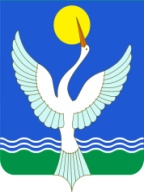 СОВЕТСЕЛЬСКОГО ПОСЕЛЕНИЯЕнгалышевский сельсоветМУНИЦИПАЛЬНОГО РАЙОНАЧишминскИЙ районРеспублики Башкортостан[арар             28 январь  2019 й. № 7          решение      28 января  2019 г. 